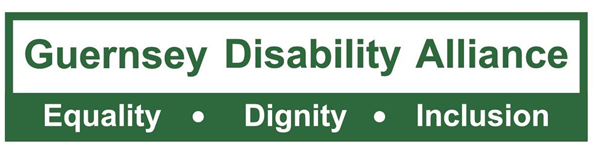 Guernsey Disability Alliance LBG (the “Company”)(Incorporated in Guernsey with registered number: 55102 and registered charity number CH41 )FORM OF PROXY For use at the Annual General Meeting to be held on Friday 3rd December 2021 I ………...................................................................…………………...…….................... (in Block Capitals) of .............................................................................................................…………….…... being a member of the Company HEREBY APPOINT the Chairman of the meeting (see note (i) below) or failing him ....................................................…................................................... as my proxy to vote for me and on my behalf at the Annual General Meeting of the Company (the “AGM”) to be held on 3rd December 2001, and at any adjournment thereof and in respect of the Resolutions set out in the Notice of the AGM to vote as indicated below. Given the continued impact of the Covid-19 outbreak, your board has arranged to have the AGM accessible remotely via a video conferencing application. This is to ensure that all members can participate in the meeting while mitigating any potential health risks.  The link is https://disabilityalliance.org.gg/2021/11/gda-agm-3rd-december-2021/. My email address is: ..........…………………...……......................………………..Signed ..............……............................................................  Dated this ....…………........day of ......……………………….................... 2021  Notes: A member entitled to attend, speak and vote is entitled to appoint one or more proxies to exercise all or any of his/her/its rights to attend, speak and vote at the AGM.  A proxy need not be a member of the Company.  If you wish to appoint a person other than the Chairman of the AGM, please insert the name of your chosen proxy holder in the space provided on the Form of Proxy. In order to be valid, a Form of Proxy must be returned: by email to Info@disabilityalliance.org.gg by 11am on Friday 3rd December 2021, or in hard copy form by post, by courier or by hand to Guernsey Disability Alliance, First Floor (West), Island House, La Grande Rue, St Martins, Guernsey, GY4 6RU, in each case, the Form of Proxy must be received by the Company before 12:00 noon on Wednesday 1st December 2021. Completion and return of the Form of Proxy will not preclude a member from subsequently attending, speaking and voting remotely at the AGM should they wish. By attending the AGM remotely a member expressly agrees they are requesting and willing to receive any communications made at the AGM.   To allow effective constitution of the AGM, if it is apparent to the chairman that no members will be present in person, online or by proxy, other than by proxy in the chairman's favour, the chairman may appoint a substitute to act as proxy in his stead for any member, provided that such substitute proxy shall vote on the same basis as the chairman. If you submit more than one valid Form of Proxy, the Form of Proxy received last before the latest time for the receipt of proxies will take precedence.  If the Company is unable to determine which Form of Proxy was last validly received, none of them shall be treated as valid in respect of the same. To have the right to attend, speak and vote remotely at the AGM (and also for the purpose of how many votes a member casts), a member must first have his or her name entered in the register of members by no later than close of business on Wednesday 1st December 2021.  Changes to entries on the register of members after that time shall be disregarded in determining the right of any member to attend, speak and vote remotely at the AGM. A quorum consisting of two members being entitled to vote and attending in person or by proxy is required for the AGM.  If within half an hour after the time appointed for the meeting a quorum is not present the AGM shall be adjourned for 14 (fourteen) days at the same time and place or to such other time and place as may be fixed by the Chairman of the meeting, and if at such adjourned meeting a quorum is not present within half an hour from the time appointed for the holding of the meeting, those members present in person or by proxy shall constitute the quorum at any such adjourned meeting. The Resolutions to be proposed at the AGM proposed as Ordinary Resolutions must receive the support of a majority of the total number of votes cast in respect of each resolution respectively.  The Resolutions to be proposed at the AGM proposed as Special Resolutions must receive the support of 75% or more the total number of votes cast in respect of each resolution respectivelyUpon completion, please return this Form of Proxy to the following address, so as to arrive no later than 12:00 noon on Wednesday 1st December 2021:- Guernsey Disability Alliance,First Floor (West), Island House, La Grande Rue, St Martins, Guernsey, GY4 6RUOr email it to info@disabilityalliance.org.gg by 11 am on Friday 3rd December 2021.ORDINARY RESOLUTIONSForAgainstAbstainTHAT Chris Le Page be re-elected as a Chair of the CompanyProposed by Carol Le PageSeconded by Karen BlanchfordTHAT Karen Blanchford be re-elected as a director of the CompanyProposed by Chris Le PageSeconded by Carol Le Page THAT Carol Le Page be re-elected as a director of the CompanyProposed by Chris Le PageSeconded by Karen Blanchford THAT Robert Harnish be re-elected as a director of the CompanyProposed by Chris Le PageSeconded by Karen Blanchford THAT Dr Jane Wonnacott be elected as a director and Secretary of the CompanyProposed by Chris Le PageSeconded by Karen BlanchfordTHAT Toni de Kooker be elected as a director and Treasurer of the CompanyProposed by Chris Le PageSeconded by Karen BlanchfordTHAT Philip Smith be elected as a director of the CompanyProposed by Chris Le PageSeconded by Karen BlanchfordTHAT Catherine Hall be elected as a director of the CompanyProposed by Chris Le PageSeconded by Karen BlanchfordTHAT the annual accounts for the year ended 31 December 2020, together with the Directors’ Report on those accounts, be receivedAppointment of reviewer of accounts. 